Vous qui pouvez avoir été exposé à une contamination par la tuberculose, cette information vous concerne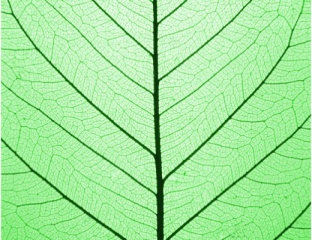 Le médecin communal a été informé que vous avez eu des contacts avec un tuberculeux (TB). La mission du médecin communal est de voir si ceux qui ont eu des contacts avec cette personne ont été contaminées, afin de pouvoir leur proposer un traitement. La tuberculose est une maladie grave mais peu contagieuse qui peut être traitée efficacement. On peut alors en guérir. Parmi les personnes qui ont eu des contacts avec le malade, certaines, peu nombreuses, auront été contaminées. La détection d’une contamination par la tuberculose prend du temps.  Un suivi et un traitement seront proposés aux personnes contaminées. Certaines personnes sont plus exposées à une contamination, ou à l’apparition de la maladie. Les groupes à risque sont:Les enfants de 0–5 ans qui ont eu des contacts étroits avec un tuberculeux.Les personnes dont les défenses immunitaires sont affaiblies par la maladie (diabète, cancer, vih/sida), ou qui sont traitées par des médicaments utilisés par exemple contre les infections intestinales chroniques et différentes formes de goutte (TNF-alpha-bloquants, médicaments contre le cancer ou traitement à base de cortisone). Symptômes de la tuberculose:Toux récente qui dure depuis plus de 3 semaines, douleurs dans la poitrine, suées nocturnes, affaiblissement de l’état général, fatigue, perte d’appétit et perte de poids. Faites-vous partie d’un groupe à risque ou avez-vous certains de ces symptômes ? Désirez-vous plus d’informations ou simplement un entretien ? Consultez votre médecin ou les services de santé communaux: Date
CordialementCommune/quartier: Adresse: Personnne à contacter: Téléphone/portable: Courriel: 